Печатное средство массовой информации Лехминского сельского поселенияХолм-Жирковского района Смоленской области«ЛЕХМИНСКИЙ  ВЕСТНИК»                                                           1 декабря 2022 года  № 24(44)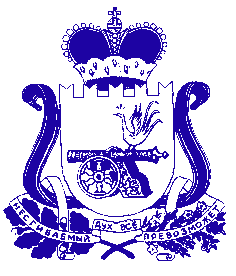 АДМИНИСТРАЦИЯ ЛЕХМИНСКОГО СЕЛЬСКОГО ПОСЕЛЕНИЯ  ХОЛМ-ЖИРКОВСКОГО РАЙОНА СМОЛЕНСКОЙ ОБЛАСТИП О С Т А Н О В Л Е Н И Еот 29.11.2022г.                      № 93В соответствии с Федеральным законом от 5 декабря 2005 года № 154-ФЗ «О государственной службе российского казачества» Администрация Лехминского сельского поселения Холм-Жирковского района Смоленской областип о с т а н о в л я е т:Утвердить прилагаемое Положение о порядке финансирования муниципальной или иной службы членов казачьих обществ в Администрации Лехминского сельского поселения Холм-Жирковского района Смоленской области.Глава муниципального образованияЛехминского сельского поселения Холм-Жирковского районаСмоленской области                                                                          Н.В.БорисоваУТВЕРЖДЕНОпостановлением Администрацией Лехминского сельского поселения Холм-Жирковского района Смоленской областиот 29.11.2022г.  № 93ПОЛОЖЕНИЕо порядке финансирования муниципальной или иной службычленов казачьих обществ в Лехминском сельском поселении Холм-Жирковского района Смоленской областиНастоящее Положение разработано в соответствии с Федеральным законом от 5 декабря 2005 года № 154-ФЗ «О государственной службе российского казачества» в целях установления порядка финансирования муниципальной или иной службы членов хуторских, станичными, городских, районных (юртовых), окружных (отдельских) казачьих обществ (далее – казачьи общества) в Лехминском сельском поселении Холм-Жирковского района Смоленской области.         2. Финансирование расходов, связанных с муниципальной или иной службой членов казачьих обществ осуществляется за счет средств бюджета Лехминского сельского поселения Холм-Жирковского района Смоленской области. 3. Финансирование муниципальной или иной службы членов казачьих обществ осуществляется в соответствии с требованиями действующего законодательства на основании договоров (соглашений), заключенных Администрацией Лехминского сельского поселения Холм-Жирковского района Смоленской области с казачьими обществами (далее –   договор) при условии, что  казачьи общества внесены в государственный реестр казачьих обществ в Российской Федерации и зарегистрированы на территории Смоленской области. 4.  В договоре определяется порядок финансового обеспечения расходных обязательств, связанных с оказанием членами казачьих обществ содействия органам местного самоуправления Лехминского сельского поселения Холм-Жирковского района Смоленской области в осуществлении установленных задач и функций.  5. Финансовое обеспечение расходных обязательств, связанных с реализацией договоров осуществляется в установленном порядке в пределах ассигнований местного бюджета, предусмотренных на обеспечение деятельности Администрации Лехминского сельского поселения Холм-Жирковского района Смоленской области на соответствующий финансовый год. Информация о результатах  публичных слушаний  30 ноября 2022 года в 11-00 часов прошли публичные слушания по проекту решения «О внесении изменений и дополнений в Устав Лехминского сельского поселения Холм-Жирковского района Смоленской области».Принято решение одобрить проект изменений и дополнений в Устав Лехминского сельского поселения Холм-Жирковского района Смоленской области и рекомендовать Совету депутатов принять соответствующее решение «О внесении изменений и дополнений в Устав Лехминского сельского поселения Холм-Жирковского района Смоленской области».Информация о результатах  публичных слушаний30 ноября 2022 года в 11-30 часов прошли публичные слушания по проекту решения «О бюджете муниципального образования Лехминского сельского поселения Холм-Жирковского района Смоленской области на 2023 год и на плановый период 2024 и 2025 годов».Принято решение одобрить проект о бюджете муниципального образования Лехминского сельского поселения Холм-Жирковского района Смоленской области на 2023 год и на плановый период 2024 и 2025 годов и рекомендовать Совету депутатов принять соответствующее решение «О бюджете муниципального образования Лехминского сельского поселения Холм-Жирковского района Смоленской области на 2023 год и на плановый период 2024 и 2025 годов».Об утверждении Положения о порядке финансирования муниципальной или иной службы членов казачьих обществ в Лехминском сельском поселении Холм-Жирковского района Смоленской областиГазета«Лехминский вестник» № 24 (44)  от  01.12.2022 года. Тираж 8 экз. (2-х страницах)Распространяется бесплатно.Учредители:Совет депутатов Лехминского сельского поселения Холм-Жирковского района Смоленской области,Администрация Лехминского сельского поселения Холм-Жирковского района Смоленской областиНаш адрес:215653 Смоленская область, Холм-Жирковский район, д. Лехмино, пер. Центральный, дом 2.Эл.адрес: molehmino@yandex.ruТелефон/ факс: 8(48139) 2-42-41Номер подготовили: Л.А. Федотова; С.И.ДанилковичНомер подготовили: Л.А. Федотова; С.И.ДанилковичНомер подготовили: Л.А. Федотова; С.И.Данилкович